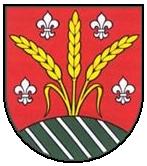 P O Z V Á N K AV súlade s ustanovením § 13 ods.4 písm. a/ zákona SNR č. 369/1990   Zb. o obecnom zriadení v znení neskorších predpisovz v o l á v a mzasadnutie Obecného zastupiteľstva v Čakanoch,ktoré sa uskutoční dňa  13.04.2023  (štvrtok)  o 18:30 hodv miestnom kultúrnom dome.     Návrh  programu : Otvorenie zasadnutiaSchválenie programu                                                                             Určenie overovateľov a zapisovateľa zápisnice  Schválenie  návrhovej komisieZápisnica zo dňa 18.01.2023ŽiadostiRôzne DiskusiaZáver                                                                                              Lívia  Bugárová                                                                                                 starosta  obce